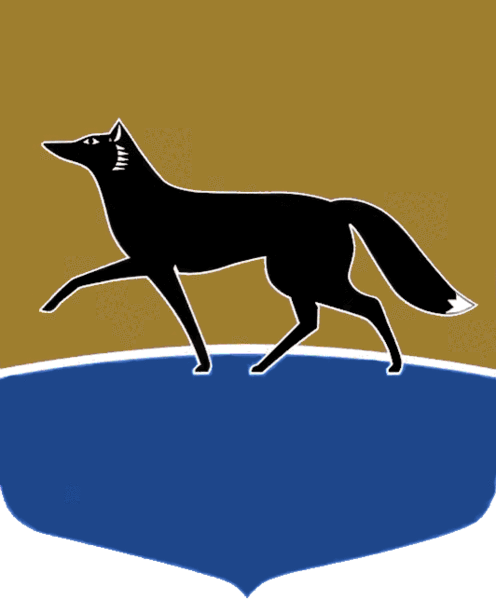 Принято на заседании Думы 27 марта 2024 года№ 539-VII ДГО внесении изменений в решение Думы города от 10.07.2018 
№ 304-VI  ДГ «Об утверждении Порядка организации и проведения общественных обсуждений или публичных слушаний по вопросам градостроительной деятельности 
в городе Сургуте»В соответствии со статьёй 28 Федерального закона от 06.10.2003 
№ 131-ФЗ «Об общих принципах организации местного самоуправления 
в Российской Федерации», статьёй 5.1 Градостроительного кодекса Российской Федерации, Федеральным законом от 27.07.2006 № 152-ФЗ 
«О персональных данных», Уставом муниципального образования городской округ Сургут Ханты-Мансийского автономного округа – Югры Дума города РЕШИЛА:Внести в решение Думы города от 10.07.2018 № 304-VI  ДГ 
«Об утверждении Порядка организации и проведения общественных обсуждений или публичных слушаний по вопросам градостроительной деятельности в городе Сургуте» (в редакции от 03.05.2023 № 320-VII ДГ) следующие изменения:1)  пункт 1 части 1 статьи 9 приложения к решению изложить 
в следующей редакции:«1)  информацию о проекте (вопросе), подлежащем рассмотрению 
на общественных обсуждениях или публичных слушаниях, с обоснованием необходимости принятия такого проекта (рассмотрения вопроса), графическими материалами (при их наличии) и перечнем информационных материалов к такому проекту (вопросу);»;2) часть 4 статьи 10 приложения к решению дополнить абзацем вторым следующего содержания:«Обработка персональных данных участников публичных слушаний осуществляется с учётом требований, установленных Федеральным законом от 27.07.2006 № 152-ФЗ «О персональных данных».»;3) абзац первый части 5 статьи 10 приложения к решению изложить 
в следующей редакции:«5.  В целях идентификации участники публичных слушаний представляют сведения о себе (фамилию, имя, отчество (при наличии), 
дату рождения, адрес места жительства (регистрации), согласие на обработку персональных данных по форме согласно приложению к настоящему 
Порядку – для физических лиц; наименование, основной государственный регистрационный номер, место нахождения и адрес – для юридических лиц) 
с приложением документов, подтверждающих такие сведения.»;4) часть 2 статьи 11 приложения к решению дополнить абзацем вторым следующего содержания:«Обработка персональных данных участников публичных слушаний осуществляется с учётом требований, установленных Федеральным законом от 27.07.2006 № 152-ФЗ «О персональных данных».»;5) Порядок организации и проведения общественных обсуждений 
или публичных слушаний по вопросам градостроительной деятельности 
в городе Сургуте дополнить приложением согласно приложению 
к настоящему решению.Приложение к решению Думы городаот 01.04.2024 № 539-VII ДГ«Приложение к Порядку организации и проведения общественных обсуждений 
или публичных слушаний 
по вопросам градостроительной деятельности в городе СургутеСогласие субъектана обработку персональных данныхЯ, ________________________________________________________________,(фамилия, имя, отчество субъекта персональных данных)______________________ года рождения, паспорт _______________________ __________________________________________________________________,(серия, номер, когда и кем выдан)зарегистрированный(ая) по адресу: ____________________________________                                                                                     (указать адрес)в соответствии со статьями 9, 11 Федерального закона от 27.07.2006 
№ 152-ФЗ «О персональных данных» свободно, своей волей и в своём интересе даю согласие ________________________________________________________________________________________________________________  (указывается оргкомитет, орган, уполномоченный на проведение публичных слушаний) адрес: 628400, Российская Федерация, Тюменская область, Ханты-Мансийский автономный округ – Югра, город Сургут, _______________
(далее – оператор), на обработку своих персональных данных (любое действие (операция) или совокупность действий (операций), совершаемых 
с использованием средств автоматизации или без использования таких средств с персональными данными, включая сбор, запись, систематизацию, накопление, хранение, уточнение (обновление, изменение), извлечение, использование, передачу (распространение, предоставление, доступ), обезличивание, блокирование, удаление, уничтожение), необходимых 
для регистрации для участия в общественных обсуждениях или публичных слушаниях по вопросам градостроительной деятельности, подготовки протокола общественных обсуждений или публичных слушаний и заключения о результатах общественных обсуждений или публичных слушаний.Перечень персональных данных, на обработку которых даётся согласие:1. Фамилия, имя, отчество (при наличии).2. Дата рождения (число, месяц, год рождения).3. Адрес места жительства (регистрации).4.  Документ, удостоверяющий личность (паспорт, серия, номер, 
когда и кем выдан).5.  Биометрические персональные данные, в том числе в виде изображения (фотография, видеозапись).Я ознакомлен(а), что:1) настоящее согласие даётся на период до истечения сроков хранения соответствующей информации или документов, содержащих указанную информацию, определяемых в соответствии с законодательством Российской Федерации;2) согласие может быть отозвано путём подачи письменного заявления 
в адрес оператора.Я предупрежден(а), что в случае отзыва согласия на обработку персональных данных оператор вправе продолжить обработку персональных данных без согласия при наличии оснований, указанных в пунктах 2 – 11 
части 1 статьи 6 и части 2 статьи 10 Федерального закона от 27.07.2006 
№ 152-ФЗ «О персональных данных».В случае отзыва субъектом персональных данных согласия на обработку своих персональных данных оператор обязан прекратить их обработку 
или обеспечить прекращение такой обработки и в случае, если сохранение персональных данных более не требуется для целей обработки персональных данных, уничтожить персональные данные или обеспечить их уничтожение (если обработка персональных данных осуществляется другим лицом, действующим по поручению оператора) в срок, не превышающий тридцати дней с даты поступления указанного отзыва. В случае отсутствия возможности уничтожения персональных данных в течение указанного срока оператор осуществляет блокирование таких персональных данных или обеспечивает 
их блокирование и обеспечивает уничтожение персональных данных в срок 
не более чем шесть месяцев.Согласие на обработку персональных данных, разрешённых субъектом персональных данных для распространенияЯ, ________________________________________________________________,(фамилия, имя, отчество субъекта персональных данных)____________________ года рождения, паспорт ___________________________________________________________________________________________,                                   (серия, номер, когда и кем выдан)зарегистрированный(ая) по адресу: ____________________________________,                                                                                               (указать адрес)в соответствии со статьями 9, 10.1, 11 Федерального закона от 27.07.2006 
№ 152-ФЗ «О персональных данных» даю своё согласие __________________________________________________________________
 (указывается оргкомитет, орган, уполномоченный на проведение публичных слушаний) адрес: 628400, Российская Федерация, Тюменская область, Ханты-Мансийский автономный округ – Югра, город Сургут, _________________ 
(далее – оператор) на распространение своих персональных данных посредством размещения их на официальном портале Администрации города Сургута www.admsurgut.ru., в средствах массовой информации и другому кругу лиц с целью использования при опубликовании (размещении) протокола общественных обсуждений или публичных слушаний, заключения 
о результатах общественных обсуждений или публичных слушаний.Категории и перечень персональных данных, на распространение которых даётся согласие:Категории и перечень персональных данных,для распространения которых устанавливаются условия и запреты:Условия, при которых полученные персональные данные могут передаваться оператором, осуществляющим обработку персональных данных, только по его внутренней сети, обеспечивающей доступ к информации лишь для строго определённых сотрудников, либо с использованием информационно-телекоммуникационных сетей, либо без передачи полученных персональных данных:__________________________________________________________________            (вписать нужное (заполняется по желанию субъекта персональных данных)Настоящее согласие действует с «___»   __________   20 __   г. 
по   «___»   __________   20 __   г.Председатель Думы города_______________ М.Н. Слепов«01» апреля 2024 г.Глава города_______________ А.С. Филатов«01» апреля 2024 г.(дата)(подпись)(расшифровка подписи) № п/пПерсональные данные, разрешённые для распространенияДаю согласие на распространениеКатегория персональных данныхКатегория персональных данныхКатегория персональных данных1.Фамилия2.Имя3.Отчество (при наличии)4.Адрес места жительства (регистрации)5.Биометрические персональные данные, 
в том числе в виде изображения (фотография, видеозапись)№п/пПерсональные данные, для распространения которых устанавливаются условия и запретыУстанавливаю условия и запреты на распространениеПеречень устанавливаемых условий и запретов на распространение персональных данныхКатегория персональных данныхКатегория персональных данных1.Фамилия2.Имя3.Отчество (при наличии)4.Адрес места жительства (регистрации)5.Биометрические персональные данные, в том числе в виде изображения (фотография, видеозапись)(дата)(подпись)(расшифровка подписи) »